KÖZÉPKORI VÁROSKÉPMely részei vannak a középkori városképnek? Írd a számok mellé a neveit
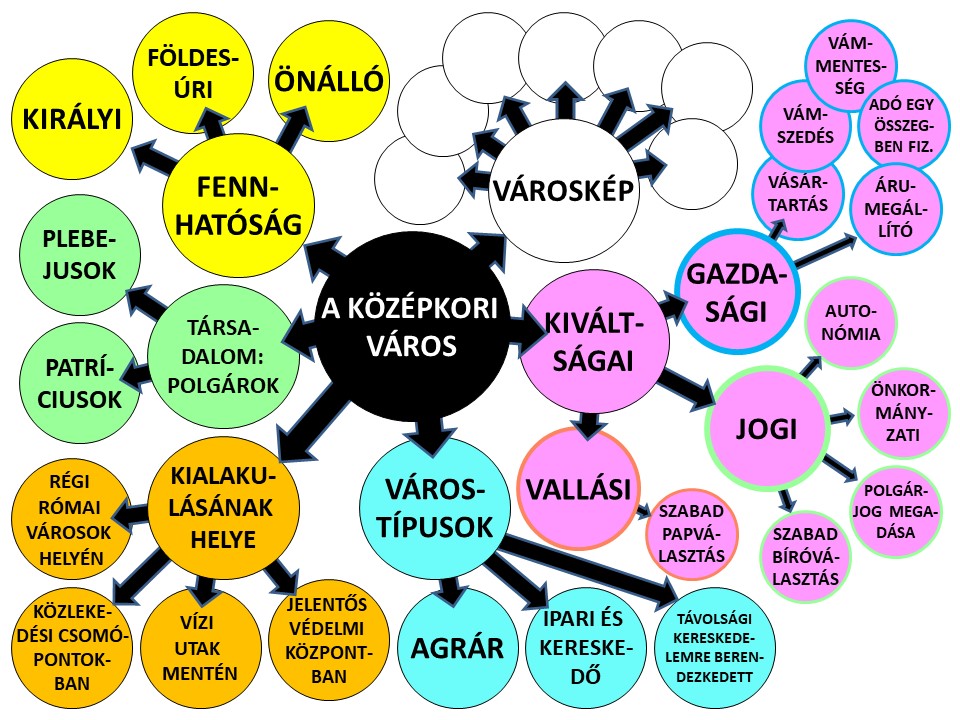 ..............................................................................................................................................................................................................................................................................................................................................................................................................................................................................................................................................................................................